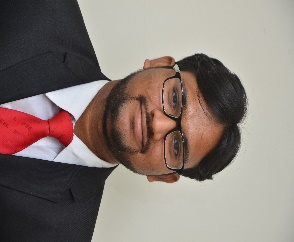 IMRAN Abu Dhabi, UAE C/o-Mobile: +971506425478Email: imran.379200@2freemail.com 
Career Objectives: A suitable position in the organization where my skills could be harnessed to upgrade my learning process and simultaneously achieve organizational objective in an efficient and self-motive manner, Strong sales, negotiation, and communication skills.Professional Experience:Company Name               :Home First Finance Company India Pvt. Ltd.(India)Designation of Held: Relationship Manager Location     :    Thane Branch IndiaDuration of work:     Oct 2016 To Feb 2018Job Responsibilities:Identify key staff in client companies to cultivate profitable relationshipsResolve customer complaints quickly and effectivelyForward upselling and cross-selling opportunities to the sales teamPromote high-quality sales, supply and customer service processesAim to preserve customers and renew contractsApproach potential customers to establish relationships.Manages, maintains, and grows current business banking relationships and develops new customers. Responsible for a portfolio of small to mid-sized businesses. Seeks cross-sell opportunities and directs customers to other services and products available to meet their needs and generate business.Developing our Premier customer base and establishing long term relationships with an assigned Premier clientele portfolioManaging the total wealth of your clients by matching our financial and investment product solutions to their financial needsPromoting our Premier Service to potential customers, exploring their needs and making referrals to other business units where appropriateSupporting branch improvement initiatives, providing customer feedback of our service and ensuring compliance with audit requirements and quality assuranceCompany Name                   :Tofiq Trading company   (India)Designation of Held:Marketing/Sales/Real Estate ExecutiveLocation                                :  IndiaDuration of work:   Oct 2011 to Dec 2015Job Responsibilities:Planning, developing and implementing effective marketing communication campaigns.Provide guidance and assist sellers and buyers in marketing and purchasing property for the right price under the best terms.Follow up the appointment, closing deal on site, arrange pick up and drop facility, tie up with corporates.  Using the full marketing mix for the company’s marketing communications.Determine clients’ needs and financials abilities to propose solutions that suit them.Intermediate negotiation processes, consult clients on market conditions, prices, mortgages, legal requirements and related matters, ensuring a fair and honest dealing.Perform comparative market analysis to estimate properties’ value.Display and market real property to possible buyers.Writing copy for all marketing collateral, including brochures, letters, emails and websites.Monitoring ongoing campaign spend against the budget, keeping accurate records and highlighting where variances occur, maintain and update listings of available propertiesProducing an accurate summary of total spend at the end of a marketing campaign.Educational Qualification:Post-Graduation:  PGDM (Marketing) Graduation:       B. PharmacyKEY SKILLS AND COMPETENCIESProfessionalAble to remain focused when carrying out boring, repetitive or monotonous Clerical tasks.MarketingPublic RelationsCustomer SatisfactionCustomer ServiceNegotiationPaying attention to detail.Organised, proactive and efficient.Have excellent keyboard skills.In-depth knowledge of business communication.Personal Details